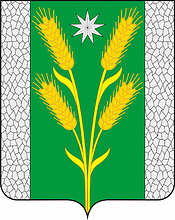 АДМИНИСТРАЦИЯ БЕЗВОДНОГО СЕЛЬСКОГО ПОСЕЛЕНИЯКУРГАНИНСКОГО РАЙОНАПОСТАНОВЛЕНИЕот 25.12.2017                                                                                               № 198поселок СтепнойО внесении изменений в постановление администрации Безводного сельского поселения Курганинского района от 8 февраля 2016 года № 28«Об утверждении административного регламентаадминистрации Безводного сельского поселения Курганинского района по предоставлению муниципальной услуги «Прекращение правоотношений с правообладателями земельных участков»»В соответствие с федеральными законами от 27 июля 2010 года № 210-ФЗ «Об организации предоставления государственных и муниципальных услуг», Законами Краснодарского края от (в редакции от 28 декабря 2016 года), от 24 ноября 1995 года № 181-ФЗ «О социальной защите инвалидов в Российской Федерации» (в редакции от 1 июля 2017 года), Законами Краснодарского края от27 апреля 2007 года № 1229-КЗ «Об обеспечении беспрепятственного доступа маломобильных граждан к объектам социальной, транспортной и инженерной инфраструктур, информации и связи в Краснодарском крае» (в редакции от 25 декабря 2015 года) от 2 марта 2012 года № 2446-КЗ «Об отдельных вопросах организации предоставления государственных и муниципальных услуг на территории Краснодарского края» (в редакции от 3 февраля 2017 года), Уставом Безводного сельского поселения Курганинского района, в целях приведения нормативного правового акта в соответствие с действующим законодательством п о с т а н о в л я ю:1. Внести в Регламент по предоставлению муниципальной услуги «Прекращение правоотношений с правообладателями земельных участков» утвержденный постановлением администрации Безводного сельского поселения Курганинского района от 2 февраля 2016 года № 28 «Об утверждении административного регламента администрации Безводного сельского поселения Курганинского района по предоставлению муниципальной услуги «Прекращение правоотношений с правообладателями земельных участков»» следующие изменения:1.1. Статью 2 Регламента «2. Стандарт предоставления муниципальной услуги» дополнить пунктом 2.18 следующего содержания:«2.18. Обеспечение беспрепятственного доступа инвалидов к объектам социальной, инженерной и транспортной инфраструктур. Органы местного самоуправления (в сфере установленных полномочий), организации независимо от их организационно-правовых форм обеспечивают инвалидам (включая инвалидов, использующих кресла-коляски и собак-проводников):1) условия для беспрепятственного доступа к объектам социальной, инженерной и транспортной инфраструктур (жилым, общественным и производственным зданиям, строениям и сооружениям, включая те, в которых расположены физкультурно-спортивные организации, организации культуры и другие организации), к местам отдыха и к предоставляемым в них услугам;2) условия для беспрепятственного пользования железнодорожным, воздушным, водным транспортом, автомобильным транспортом и городским наземным электрическим транспортом в городском, пригородном, междугородном сообщении, средствами связи и информации (включая средства, обеспечивающие дублирование звуковыми сигналами световых сигналов светофоров и устройств, регулирующих движение пешеходов через транспортные коммуникации);3) возможность самостоятельного передвижения по территории, на которой расположены объекты социальной, инженерной и транспортной инфраструктур, входа в такие объекты и выхода из них, посадки в транспортное средство и высадки из него, в том числе с использованием кресла-коляски;4) сопровождение инвалидов, имеющих стойкие расстройства функции зрения и самостоятельного передвижения, и оказание им помощи на объектах социальной, инженерной и транспортной инфраструктур;5) надлежащее размещение оборудования и носителей информации, необходимых для обеспечения беспрепятственного доступа инвалидов к объектам социальной, инженерной и транспортной инфраструктур и к услугам с учетом ограничений их жизнедеятельности;6) дублирование необходимой для инвалидов звуковой и зрительной информации, а также надписей, знаков и иной текстовой и графической информации знаками, выполненными рельефно-точечным шрифтом Брайля, допуск сурдопереводчика и тифлосурдопереводчика;7) допуск на объекты социальной, инженерной и транспортной инфраструктур собаки-проводника при наличии документа, подтверждающего ее специальное обучение и выдаваемого по форме и в порядке, которые определяются федеральным органом исполнительной власти, осуществляющим функции по выработке и реализации государственной политики и нормативно-правовому регулированию в сфере социальной защиты населения;8) оказание работниками организаций, предоставляющих услуги населению, помощи инвалидам в преодолении барьеров, мешающих получению ими услуг наравне с другими лицами.»;1.2. Пункт 2.17 статьи 2 Регламента дополнить пунктом 2.17.6. следующего содержания:«2.17.6. Объекты социальной инфраструктуры - здания, сооружения, их комплексы и входящие в их состав помещения многоквартирных домов (жилые помещения), учреждений социального, медицинского, бытового, культурно-зрелищного, торгового, кредитно-финансового, гостиничного, туристического, санаторно-курортного назначения, пассажирского обслуживания населения, общего и профессионального образования, воспитания, отдыха, туризма, физкультуры и спорта, трудовой деятельности, предназначенные для предоставления услуг связи и информационных услуг, административного назначения, иных учреждений и организаций, связанных с обеспечением жизнедеятельности и обслуживанием населения, а также участки и элементы застройки территорий указанных учреждений и пути движения пешеходов»;1.3. Регламент дополнить статьей 6 следующего содержания:«Статья 6. Предоставление муниципальных услуг по экстерриториальному принципу1) предоставление муниципальных услуг по экстерриториальному принципу обеспечивается при личном обращении заявителя (представителя заявителя) по месту пребывания заявителя (представителя заявителя) в многофункциональный центр с заявлением о предоставлении муниципальной услуги;2) условием предоставления муниципальных услуг по экстерриториальному принципу является регистрация заявителя в федеральной государственной информационной системе "Единая система идентификации и аутентификации в инфраструктуре, обеспечивающей информационно-технологическое взаимодействие информационных систем, используемых для предоставления государственных и муниципальных услуг в электронной форме".2. Постановление разместить на официальном сайте администрации Безводного сельского поселения Курганинского района в сети Интернет.3. Настоящее постановление опубликовать в периодическом печатном средстве массовой информации органов местного самоуправления «Вестник органов местного самоуправления Безводного сельского поселения Курганинского района».4. Постановление вступает в силу со дня его официального опубликования.Глава Безводного сельскогопоселения Курганинского района                                                              М.В. Ежов